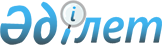 Шектеу іс-шараларын белгілеу туралы
					
			Күшін жойған
			
			
		
					Қызылорда облысы Сырдария ауданы Ақжарма ауылдық округі әкімінің 2021 жылғы 23 маусымдағы № 24 шешімі. Қазақстан Республикасының Әділет министрлігінде 2021 жылғы 25 маусымда № 23183 болып тіркелді. Күші жойылды - Қызылорда облысы Сырдария ауданы Ақжарма ауылдық округі әкімінің 2021 жылғы 15 қарашадағы № 44 шешімімен
      Ескерту. Күші жойылды - Қызылорда облысы Сырдария ауданы Ақжарма ауылдық округі әкімінің 15.11.2021 № 44 шешімімен (алғашқы ресми жарияланған күнінен бастап қолданысқа енгізіледі).
      "Ветеринария туралы" Қазақстан Республикасының Заңының 10-1-бабының 7) тармақшасына сәйкес және "Қазақстан Республикасы Ауыл шаруашылығы министрлігінің Ветеринариялық бақылау және қадағалау комитетінің Сырдария аудандық аумақтық инспекциясы" мемлекеттік мекемесінің бас мемлекеттік ветеринариялық-санитариялық инспекторының 2021 жылғы 2 маусымдағы № 96 ұсынысы негізінде ШЕШТІМ:
      1. Сырдария ауданы, Ақжарма ауылдық округі Абай учаскесіндегі "Қуандық" шаруа қожалығының ірі қара малынан бруцеллез ауруының пайда болуына байланысты шектеу іс-шаралары белгіленсін.
      2. Осы шешімнің орындалуына бақылауды өзіме қалдырамын.
      3. Осы шешім алғашқы ресми жарияланған күнінен бастап қолданысқа енгізіледі.
					© 2012. Қазақстан Республикасы Әділет министрлігінің «Қазақстан Республикасының Заңнама және құқықтық ақпарат институты» ШЖҚ РМК
				
      Ақжарма ауылдық округінің әкімі 

Е. Ешмұратов
